РОССИЙСКАЯ ФЕДЕРАЦИЯСОВЕТ  ДЕПУТАТОВ СЕЛЬСКОГО  ПОСЕЛЕНИЯ                          НИЖНЕМАТРЕНСКИЙ  СЕЛЬСОВЕТ Добринского  муниципального  района Липецкой области28-я сессия  V1 созыва  РЕШЕНИЕ02.03. 2023г.                           с. Нижняя Матренка                            № 126 –рсО внесении изменений в Положение  «О земельном налоге на территории сельского поселения Нижнематренский сельсовет                                    Добринского муниципального района Липецкой области»  Рассмотрев Протест Прокуратуры Добринского района № 82-2023 от 03.02.2023г. на ст.6 Положения «О земельном налоге на территории сельского поселения Нижнематренский сельсовет Добринского муниципального района Липецкой области», в соответствии с Федеральным законом от 06.10.2003г.             № 131-ФЗ «Об общих принципах организации местного самоуправления в Российской Федерации», руководствуясь Налоговым Кодексом Российской Федерации, Уставом сельского поселения, Совет  депутатов сельского поселения Нижнематренский сельсовет  РЕШИЛ:1. Принять изменения в Положение «О земельном налоге на территории сельского поселения Нижнематренский сельсовет Добринского муниципального района Липецкой области», принятое решением Совета депутатов сельского поселения Нижнематренский сельсовет №225-рс от 17.11.2014 (прилагаются).2. Направить указанный нормативный правовой акт главе сельского поселения Нижнематренский сельсовет для подписания и официального опубликования в районной газете «Добринские вести».3. Настоящее решение вступает в силу со дня его официального опубликования.Председатель Совета депутатов сельского поселения Нижнематренский сельсовет                                                          С.Н.БирюковПринятырешением Советом депутатов сельского поселения Нижнематренский сельсовет от 02.03.2023г. № 126 -рсИзмененияв Положение «О земельном налоге на территории сельского поселения Нижнематренский сельсовет Добринского муниципального района                                 Липецкой области»      Внести  в Положение «О земельном налоге на территории сельского поселения Нижнематренский сельсовет Добринского муниципального района Липецкой области» принятое решением Совета депутатов от 17.11.2014 № 225-рс (в редакции решений №60-рс от 26.09.2016г., №187-рс от 19.11.2018г., №256-рс от 28.02.2020г., №51 от 19.05.2021г.),  следующие изменения:1. Статью 6 положения  «Порядок и сроки уплаты налога и авансовых платежей по налогу» изложить в новой редакции:                                                                                     Налог подлежит уплате налогоплательщиками-организациями в срок не позднее 28 февраля года, следующего за истекшим налоговым периодом. Авансовые платежи по налогу подлежат уплате налогоплательщиками-организациями в срок не позднее 28 числа месяца, следующего за истекшим отчетным периодом. Налоговым периодом признается календарный год.Глава сельского поселения Нижнематренский сельсовет                                                     В.В.Батышкин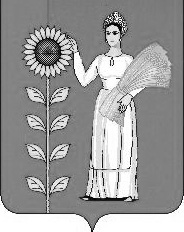 